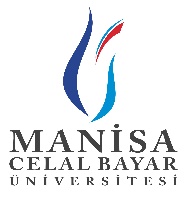 BİRİM AKADEMİK TEŞVİK BAŞVURU VE İNCELEME KOMİSYONU KARAR TUTANAĞIBirim akademik teşvik başvuru ve inceleme komisyonunun kurulduğu birim;Fakülte/Yüksekokul/Meslek Yüksekokulu	:Bölüm/Anabilim Dalı/Ana Sanat Dalı		:Tanzim Tarihi					:* Satır sayısı ihtiyaç duyulduğu kadar artırılabilir. Bu form bilgisayarda doldurulduktan sonra heyet başkanı ve üyelerinin ıslak imzaları ile bağlı bulunulan dekanlıklar veya müdürlükler aracılığı ile kapalı zarf içerisinde ‘Akademik Teşvik Düzenleme, Denetleme ve İtiraz Komisyonuna’ ulaştırılacaktır.Bu form, kadrosu birimimiz bünyesinde bulunan ve yukarıda isimleri verilen öğretim üyesi ve elemanların; Akademik Teşvik Ödeneği Başvuru Formlarında yer alan beyanları, YÖKSİS özgeçmişleri ve akademik faaliyetlerine esas teşkil eden ve başvurularına ekli belgeleri incelenerek, Akademik Teşvik Ödeneği Yönetmeliği’nin 6. maddesinin 4. bendi uyarınca Akademik Teşvik Düzenleme, Denetleme ve İtiraz Komisyonu’nun nihai kararına esas teşkil edecek şekilde tarafımızca tanzim edilmiştir.Başkan                           Üye				                  				ÜyeSıraAkademik Teşvik Ödeneği Başvurusunda Bulunan *Akademik Teşvik Ödeneği Başvurusunda Bulunan *Akademik Teşvik Ödeneği Başvurusunda Bulunan *SıraUnvanıAdı SoyadıAkademik Teşvik PuanıAKADEMİK TEŞVİK ÖDENEĞİ BAŞVURUSUNDA "ULUSLARARASI TEBLİĞ" PUANLAMASI YAPAN ÖĞRETİM ELEMANI LİSTESİAKADEMİK TEŞVİK ÖDENEĞİ BAŞVURUSUNDA "ULUSLARARASI TEBLİĞ" PUANLAMASI YAPAN ÖĞRETİM ELEMANI LİSTESİAKADEMİK TEŞVİK ÖDENEĞİ BAŞVURUSUNDA "ULUSLARARASI TEBLİĞ" PUANLAMASI YAPAN ÖĞRETİM ELEMANI LİSTESİAKADEMİK TEŞVİK ÖDENEĞİ BAŞVURUSUNDA "ULUSLARARASI TEBLİĞ" PUANLAMASI YAPAN ÖĞRETİM ELEMANI LİSTESİAKADEMİK TEŞVİK ÖDENEĞİ BAŞVURUSUNDA "ULUSLARARASI TEBLİĞ" PUANLAMASI YAPAN ÖĞRETİM ELEMANI LİSTESİAKADEMİK TEŞVİK ÖDENEĞİ BAŞVURUSUNDA "ULUSLARARASI TEBLİĞ" PUANLAMASI YAPAN ÖĞRETİM ELEMANI LİSTESİKADROSUNUN BULUNDUĞU BİRİMKADROSUNUN BULUNDUĞU BÖLÜMKADROSUNUN BULUNDUĞU                                   
ANABİLİM DALI / PROGRAMDOÇENTLİK TEMEL ALANIKADRO UNVANIADI SOYADI